94TH SIEC-ISBE ANNUAL CONFERENCE 24-26 JULY 2023Emeritus Professor Tony Shannon AMThe major purpose of this discussion paper is to draw attention of CESA members to our links with the Société Internationale pour l’Enseignement Commercial [SIEC] and the International Society for Business Education [ISBE]. They are keen for our involvement. In their June 2023 International Newsletter, they have this request on the front page:In particular, CESA members have been specifically invited to their Internet Café on their website http://siec-isbe.org where CESA periodic discussion papers are reproduced. There is also an International Journal for Business Education (ISSN: 2164-2885). The current issue, Volume 165, Number 1, June 2023, contains the following articles:The Perceived Value of Using a Team Charter in Business Education
Maureen Snow Andrade, Jonathan Westover, and Letty WorkmanOne Size Does Not Fit All: A Comparison of White, Latinx, and Black Student's Unadjusted and Adjusted GPAs in a College of Business and Public Administration of a Hispanic Serving Institution
Francisca Beer and Daniel MacDonaldInfusing Sustainability in Secondary School Economics Education
Emanuel MizziHow are senior citizens capable to cope with the world of digital natives?
Hely Westerholm and Pirjo Takanen-KörperichINNOVATION and ADAPTABILITY in BUSINESS EDUCATIONSociété Internationale pour l’Enseignement CommercialInternational Society for Business EducationVirtual Meeting –July, 2023 – USA ChapterCRITICAL THINKING IN ENGLISH IN THE INTERNATIONAL CLASSROOM Anthony G ShannonAbstract: This poster is more like a road map through the forest of teaching international undergraduate students, where critical thinking can be lost in a maze of distracting side paths or because it is disguised in ways with which the western mind is less familiar. The students often come from cultures where both the appearance and the substance of learning may be less apparent. Limited English-speaking backgrounds may be disguised with memorization.White, S.L.J. 2014. Transitioning from vocational education and training to university: strengthening information literacy through collaboration. Adelaide, SA: NCVER.White, Sonia and Tony Shannon. 2015. Strengthening information literacy through collaboration. In Clive Graham and Tony Shannon (eds). The Australian Institute of Music Occasional Papers, Volume 6. Sydney, NSW: AIM, pp.31-34.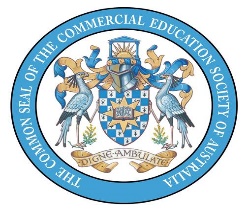 COMMERCIAL EDUCATION SOCIETY OF AUSTRALIAPERIODIC DISCUSSION PAPER No.52July2023We Want to Hear from You!Please share your ideas, news,anything of interest to business educators around the world, or send your request to the “Collaboration Column”.Articles and/or announcements to include in the next newsletter can sent toMaree ListonNewsletter Editormareeliston@gmail.comINTERNATIONALSTUDENTS INTERNATIONALSTUDENTS INTERNATIONALSTUDENTS ↙                        ↘↙                        ↘↙                        ↘NESBIANS←MULTI-LINGUALMULTI-LINGUALCLASHINGCULTURESCLASHINGCULTURES→CONVENTIONS↘                        ↙↘                        ↙↘                        ↙↙↙MEMORIZATIONMEMORIZATIONMEMORIZATION↘↘NON-WESTERN COMPARISONSNON-WESTERN COMPARISONS↓↓↓INFORMATION,KNOWLEDGE, WISDOMINFORMATION,KNOWLEDGE, WISDOM↘CRITICAL THINKINGTAXONOMYCRITICAL THINKINGTAXONOMYCRITICAL THINKINGTAXONOMYCRITICAL THINKINGTAXONOMYCRITICAL THINKINGTAXONOMY↙↓↓↓↓↓↓↓↓↓↓↓↓↓↓↓↓↓↓↓↓↓↓SOLUTIONSGenuine cultural interchangeBehavioural empathyTargeted language supportDiverse cultural perspectives↕Definite critical foundationsSOLUTIONSGenuine cultural interchangeBehavioural empathyTargeted language supportDiverse cultural perspectives↕Definite critical foundationsSOLUTIONSGenuine cultural interchangeBehavioural empathyTargeted language supportDiverse cultural perspectives↕Definite critical foundationsSOLUTIONSGenuine cultural interchangeBehavioural empathyTargeted language supportDiverse cultural perspectives↕Definite critical foundationsSOLUTIONSGenuine cultural interchangeBehavioural empathyTargeted language supportDiverse cultural perspectives↕Definite critical foundationsSOLUTIONSGenuine cultural interchangeBehavioural empathyTargeted language supportDiverse cultural perspectives↕Definite critical foundationsSOLUTIONSGenuine cultural interchangeBehavioural empathyTargeted language supportDiverse cultural perspectives↕Definite critical foundations↓↓↓FURTHER STUDYFURTHER STUDYFURTHER STUDYRole of capstone units in BusinessRole of capstone units in BusinessRole of capstone units in BusinessResearch: actualBusiness classesResearch: actualBusiness classesResearch: actualBusiness classes